       CSEHOV REJTVÉNY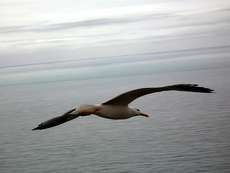 					Szitakötő 21. szám, 30-31.olOldd meg a rejtvényt! Megfejtésként egy Csehov dráma címét kapod !Hogyan kapcsolódik ez a Szitakötő  21.lapszámhoz ?1.,  Középiskola után ebben a városban végezte el az egyetemet.2., A kamasz Csehov első foglalkozása, amiből eltartotta magát Taganrogban.3.,  Ezt a foglalkozást tanulta ki Moszkvában.4.,  Apai nagyapja ilyen származású volt.5., Fegyencteleppé tett sziget, amiről könyvet írt.6.,  A könyv legérzelmesebb része róluk szól.MEGFEJTÉS    : _____________________________________________MEGOLDÁS :moszkvaházitaníttóorvosjobbágyszahalingyerekekkMegfejtés : SIRÁLY  Több cikkben, versben is előfordulnak madarak.Megfejtés : SIRÁLY  Több cikkben, versben is előfordulnak madarak.Megfejtés : SIRÁLY  Több cikkben, versben is előfordulnak madarak.Megfejtés : SIRÁLY  Több cikkben, versben is előfordulnak madarak.Megfejtés : SIRÁLY  Több cikkben, versben is előfordulnak madarak.Megfejtés : SIRÁLY  Több cikkben, versben is előfordulnak madarak.Megfejtés : SIRÁLY  Több cikkben, versben is előfordulnak madarak.Megfejtés : SIRÁLY  Több cikkben, versben is előfordulnak madarak.Megfejtés : SIRÁLY  Több cikkben, versben is előfordulnak madarak.